Massachusetts Department of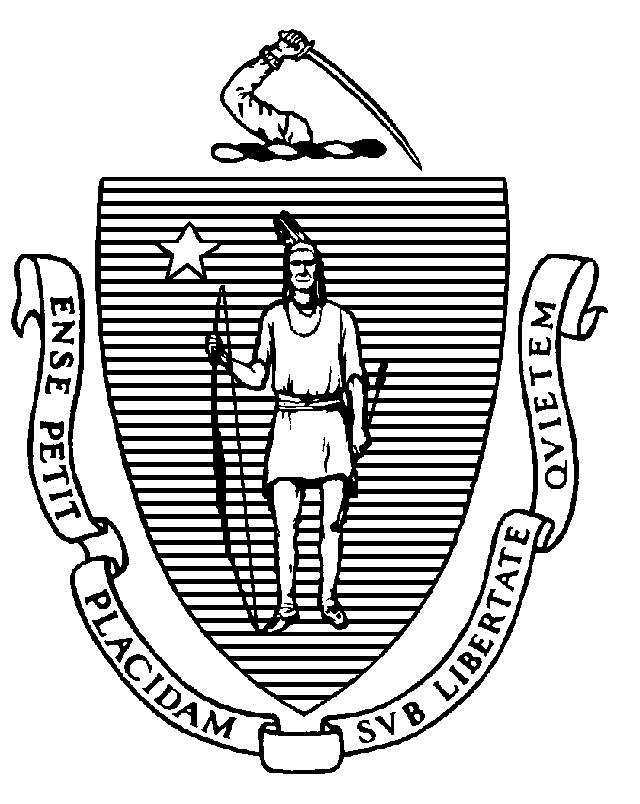 Elementary and Secondary Education75 Pleasant Street, Malden, Massachusetts 02148-4906           	              Telephone: (781) 338-3000                                                                                                                   TTY: N.E.T. Relay 1-800-439-2370May 3, 2023Mary CrawfordExecutive DirectorCamp Sunshine1 Winch Street Framingham, MA 01701 Re: 	Approved Special Education Schools Mid-cycle Review and Verification of previous Program Review Corrective Action Plan	A - Reed Academy Day ProgramDear Mrs. Crawford: Enclosed is the Department of Elementary and Secondary Education’s (“Department”) Approved Special Education Schools Mid-cycle Review Report based upon the Mid-cycle Review conducted in your approved special education school program in February 2023.This report includes detailed findings describing the determination of the Department about the implementation status of selected Mid-cycle review criteria as well as the implementation of new state or federal special education requirements enacted since your program’s last Program Review.For requirements not found to be fully implemented, the Department has prepared a Corrective Action Plan for the program that must be implemented without further delay. You will find these requirements for corrective action and further progress reporting included in the attached report, together with any steps that must be taken by the program to fully implement special education requirements.Please note that the program must demonstrate resolution of noncompliance identified by the Department as soon as possible but in no case later than one year from the issuance of the Department’s Final Mid-cycle Review Report.
At this time, the Department requests that you upload a written assurance signed by you and the chairperson of your Board of Directors. This statement must contain:a description of the steps the program is taking to make the Department’s findings available to staff, parent advisory groups and the general public; and an assurance that your program will implement the corrective action ordered by the Department within the required timelines.Please go into the WBMS and upload your program’s written assurance into Additional Documents no later than April 15, 2023. You can do this by accessing: > MCR > Self-Assessment > Additional Documents. The Department will notify you of your program’s next regularly scheduled Program Review several months before it is to occur. At this time, we anticipate the next routine monitoring visit to occur sometime during the 2025-2026 school year, unless the Department determines that there is some reason to schedule this visit earlier.The approval certificate enclosed with this correspondence shall remain in effect until August 31, 2026, and will be contingent upon continued compliance with all regulations contained within 603 CMR 28.00 “Special Education Regulations,” 603 CMR 18.00 “Program And Safety Standards For Approved Public Or Private Day And Residential Special Education School Programs,” and 603 CMR 46.00 “Prevention of Physical Restraint and Requirements If Used.” The Department may change this approval status at any point during this three-year period if circumstances arise that warrant such a change.
Please be advised that the attached Department Approval Certificate must be conspicuously posted in a public place within the program as required by 603 CMR 28.09.In closing, we would like to extend our thanks to the administration and staff who shared their time and thoughts so generously during the preparation and onsite phases of the visit. Should you require any additional information, please do not hesitate to contact the Onsite Team Chairperson.Sincerely, Megan Bowie, Mid-cycle Review ChairpersonOffice of Approved Special Education SchoolsNina M. Marchese, M.Ed., Director Office of Approved Special Education Schoolsc:	James Ellsworth, President of the Board of Directors	Jeffrey C. Riley, Commissioner of Elementary and Secondary Education	Russell Johnston, Ph.D., Senior Associate Commissioner	Karen A. Brann, Supervisor, Office of Approved Special Education Schools Encl.:	Mid-cycle Review ReportFull Approval Certificate, Expiration Date: August 31, 2026	Reed Academy Day ProgramJeffrey C. RileyCommissioner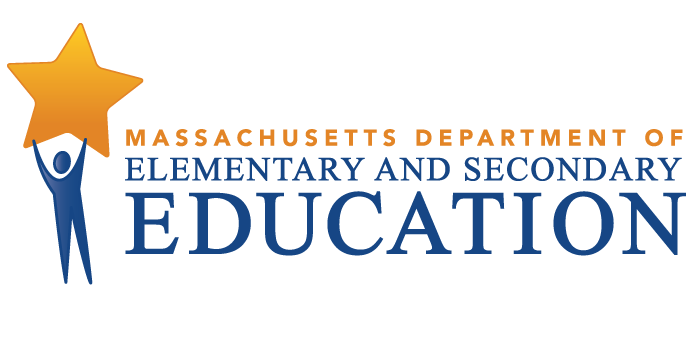 MID-CYCLE REVIEW REPORT Camp SunshineMCR Onsite Dates: 02/07/2023 - 02/08/2023Programs under review for the agency:A - Reed Academy Day Program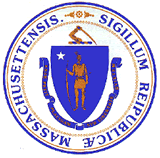 Jeffrey C. RileyCommissioner of Elementary and Secondary EducationMID-CYCLE REVIEW REPORTMID-CYCLE REVIEW REPORTPS Criterion #1.2 - Program & Student Descriptions, Program CapacityRating:ImplementedBasis for Findings:A review of documentation, interviews and observations indicated that the program served students consistent with characteristics included in the approved Program & Student Description regarding population of students to be served, ages of students, and educational and behavioral characteristics of students.PS Criterion #2.2 - Approvals, Licenses, Certificates of InspectionRating:ImplementedBasis for Findings:A review of documentation and observations indicated that there were current approvals, licenses and certificates of inspection from appropriate local authorities for all buildings used by the students.PS Criterion #3.1(d) - Evacuation and Emergency ProceduresRating:ImplementedBasis for Findings:A review of documentation and interviews indicated that the program has developed and implemented Evacuation and Emergency Procedures that comply with 603 CMR 18.05(10).PS Criterion #4.4 - Advance Notice of Proposed Program/Facility ChangeRating:ImplementedBasis for Findings:A review of documentation and student records indicated that the policy on Advance Notice of Proposed Program/Facility Change met the current requirements and included notification to appropriate parties of such incidents, as well as the person responsible for oversight.PS Criterion #4.5 - Immediate NotificationRating:ImplementedBasis for Findings:A review of documentation and student records indicated that the policy on Immediate Notification Regarding Serious Incidents met the current requirements and included notification to appropriate parties of such incidents, as well as the person responsible for oversight. A review of student records showed that the program maintains copies of all incidents regarding students.PS Criterion #5.2(a) - ContractsRating:ImplementedBasis for Findings:A review of student records indicated the program maintained a signed written contract for each enrolled student consistent with the requirements of 603 CMR 28.06(3)(f).PS Criterion #6.1 - Daily Instructional Hours/6.4 School Days Per YearRating:ImplementedBasis for Findings:A review of documentation indicated that all students were scheduled to receive the required number of instructional hours per year, and that the required number of school days per year was scheduled for all students.PS Criterion #8.5 - Current IEP & Student RosterRating:ImplementedBasis for Findings:A review of documentation and review of student records indicated that there was a current Individualized Education Program (IEP) for each enrolled Massachusetts student that had been issued by the responsible public school district and consented to by the student's parent or the student, when applicable. In student records where an IEP was found not to be current, there was documentation of the program’s efforts to obtain a current IEP from the responsible school district.PS Criterion #9.1(a) - Student Separation Resulting from Behavior SupportPS Criterion #9.1(a) - Student Separation Resulting from Behavior SupportPS Criterion #9.1(a) - Student Separation Resulting from Behavior SupportPS Criterion #9.1(a) - Student Separation Resulting from Behavior SupportRating:Rating:Rating:Rating:Partially ImplementedPartially ImplementedPartially ImplementedPartially ImplementedBasis for Findings:Basis for Findings:Basis for Findings:Basis for Findings:A review of documentation onsite and interviews with staff indicated that the procedures for Student Separation Resulting from Behavior Support as reflected policies and procedures do not meet all requirements. Specifically, the documentation did not include the length of time and reasons for separation.A review of documentation onsite and interviews with staff indicated that the procedures for Student Separation Resulting from Behavior Support as reflected policies and procedures do not meet all requirements. Specifically, the documentation did not include the length of time and reasons for separation.A review of documentation onsite and interviews with staff indicated that the procedures for Student Separation Resulting from Behavior Support as reflected policies and procedures do not meet all requirements. Specifically, the documentation did not include the length of time and reasons for separation.A review of documentation onsite and interviews with staff indicated that the procedures for Student Separation Resulting from Behavior Support as reflected policies and procedures do not meet all requirements. Specifically, the documentation did not include the length of time and reasons for separation.Department Order of Corrective Action:Department Order of Corrective Action:Department Order of Corrective Action:Department Order of Corrective Action:The program must submit an updated policy with all required elements. Once the policy and procedures are approved, the program must provide training to all staff and maintain appropriate training documentation. The training agenda must include the specific information to be documented during a student separation including: length of time, reasons for this intervention, who approved the procedure, and the name of the staff member continuously observing the student. The program must submit evidence of the plan being implemented by submitting documentation of student separation.The program must submit an updated policy with all required elements. Once the policy and procedures are approved, the program must provide training to all staff and maintain appropriate training documentation. The training agenda must include the specific information to be documented during a student separation including: length of time, reasons for this intervention, who approved the procedure, and the name of the staff member continuously observing the student. The program must submit evidence of the plan being implemented by submitting documentation of student separation.The program must submit an updated policy with all required elements. Once the policy and procedures are approved, the program must provide training to all staff and maintain appropriate training documentation. The training agenda must include the specific information to be documented during a student separation including: length of time, reasons for this intervention, who approved the procedure, and the name of the staff member continuously observing the student. The program must submit evidence of the plan being implemented by submitting documentation of student separation.The program must submit an updated policy with all required elements. Once the policy and procedures are approved, the program must provide training to all staff and maintain appropriate training documentation. The training agenda must include the specific information to be documented during a student separation including: length of time, reasons for this intervention, who approved the procedure, and the name of the staff member continuously observing the student. The program must submit evidence of the plan being implemented by submitting documentation of student separation.Required Elements of Progress Reports:Required Elements of Progress Reports:Required Elements of Progress Reports:Required Elements of Progress Reports:For the first progress report, the program must submit a copy of 9.1(a) Student Separation Resulting from Behavior Support policy with all required elements and in the correct format. Once the Department has approved the Student Separation as a result of Behavior Support policy and procedures, the program must provide evidence of training for all staff by submitting 1) the name and job title of the person conducting the training; 2) the dates and times when this training was held; 3) the length of time allotted for the training; 4) a list of all staff in alphabetical order by last name with their position title; and 5) for any staff who did not receive the training, the reason why and when their training is scheduled. Additionally, the program must submit evidence that documentation includes all required elements for student separation.For the first progress report, the program must submit a copy of 9.1(a) Student Separation Resulting from Behavior Support policy with all required elements and in the correct format. Once the Department has approved the Student Separation as a result of Behavior Support policy and procedures, the program must provide evidence of training for all staff by submitting 1) the name and job title of the person conducting the training; 2) the dates and times when this training was held; 3) the length of time allotted for the training; 4) a list of all staff in alphabetical order by last name with their position title; and 5) for any staff who did not receive the training, the reason why and when their training is scheduled. Additionally, the program must submit evidence that documentation includes all required elements for student separation.For the first progress report, the program must submit a copy of 9.1(a) Student Separation Resulting from Behavior Support policy with all required elements and in the correct format. Once the Department has approved the Student Separation as a result of Behavior Support policy and procedures, the program must provide evidence of training for all staff by submitting 1) the name and job title of the person conducting the training; 2) the dates and times when this training was held; 3) the length of time allotted for the training; 4) a list of all staff in alphabetical order by last name with their position title; and 5) for any staff who did not receive the training, the reason why and when their training is scheduled. Additionally, the program must submit evidence that documentation includes all required elements for student separation.For the first progress report, the program must submit a copy of 9.1(a) Student Separation Resulting from Behavior Support policy with all required elements and in the correct format. Once the Department has approved the Student Separation as a result of Behavior Support policy and procedures, the program must provide evidence of training for all staff by submitting 1) the name and job title of the person conducting the training; 2) the dates and times when this training was held; 3) the length of time allotted for the training; 4) a list of all staff in alphabetical order by last name with their position title; and 5) for any staff who did not receive the training, the reason why and when their training is scheduled. Additionally, the program must submit evidence that documentation includes all required elements for student separation.Progress Report Due Date(s):Progress Report Due Date(s):Progress Report Due Date(s):Progress Report Due Date(s):05/31/202307/21/202309/15/2023PS Criterion #9.7 - TerminationsRating:ImplementedBasis for Findings:A review of documentation and staff interviews indicated that the program has developed and implements a written termination policy that includes provisions related to planned and emergency termination, and that the policy is compliant with regulatory requirements.PS Criterion #11.3 - Educational Administrator QualificationsRating:ImplementedBasis for Findings:A review of documentation indicated that the Educational Administrator possessed the required qualifications to serve in this position.PS Criterion #11.4 - Teachers (Special Education Teachers and General Education Teachers)Rating:ImplementedBasis for Findings:A review of documentation indicated that at the time of the Mid-cycle Review the teaching staff were appropriately licensed or had been granted an appropriate waiver for the 2022-2023 school year.PS Criterion #11.5 - Related Services StaffRating:ImplementedBasis for Findings:A review of documentation indicated that at the time of the Mid-cycle Review the staff providing or supervising the provision of related services were appropriately certified, licensed or registered in their professional areas.PS Criterion #11.6 - Staff RosterRating:ImplementedBasis for Findings:A review of documentation indicated that at the time of the Mid-Cycle Review, the Staff Roster contained the names, program job titles, corresponding Uniform Financial Report (UFR) title numbers and full-time equivalents (FTE) for all staff.  The Staff Roster also accurately corresponded to the most recently approved DESE staffing plan.PS Criterion #11.10 - Supervision of Direct Care Day and Residential StaffRating:ImplementedBasis for Findings:Review of documentation, staff records and interviews indicated the program has developed and implemented a written plan to indicate how regularly scheduled supervision of all direct care workers by someone who has supervisory and administrative responsibility within the program and how regularly scheduled conferences occurred between direct care workers and supervisor and between teachers, direct care workers and other educational personnel.